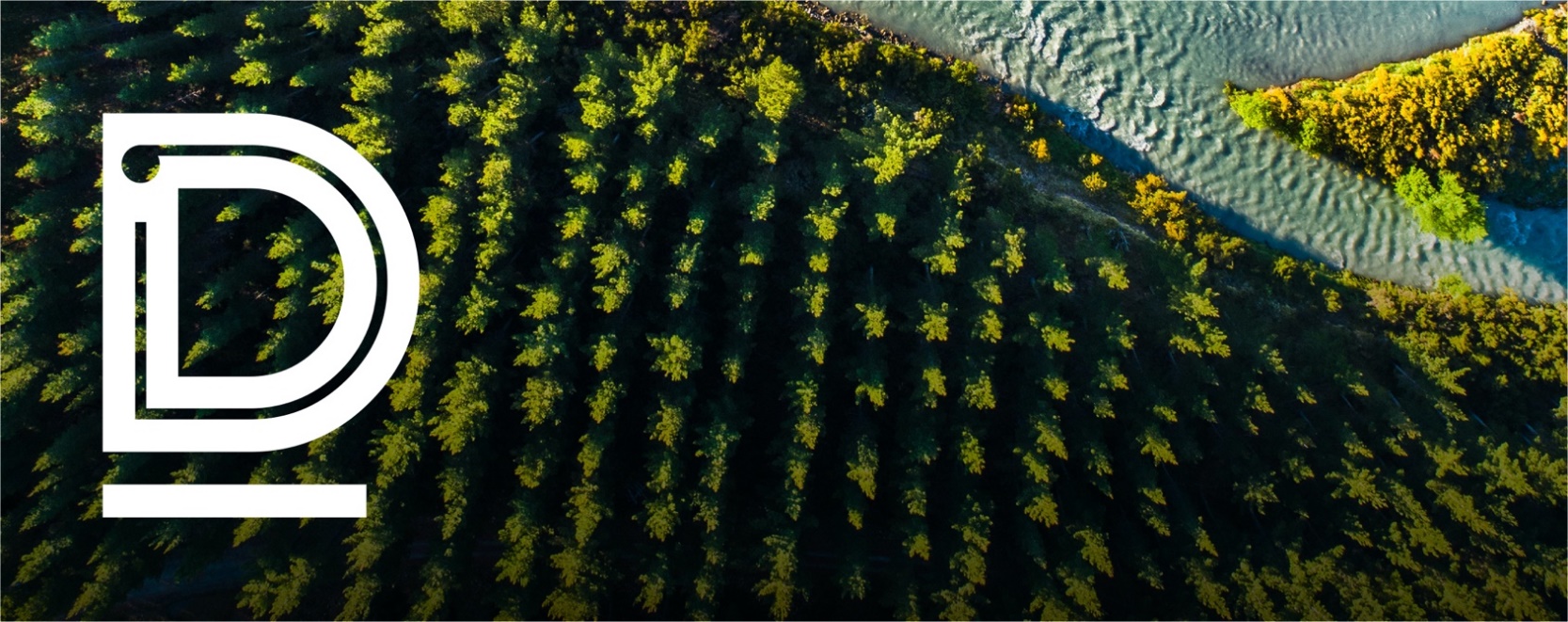 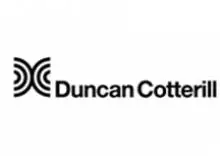 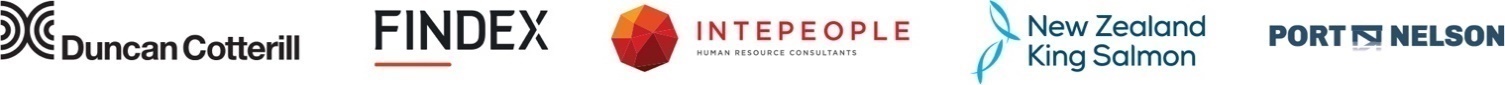 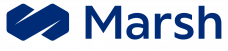 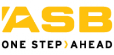 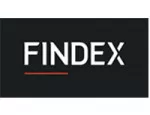 Contact Details (*indicates mandatory fields)Academic qualifications  Please list details of your most recent tertiary/professional qualificationsProfessional membershipsPlease list details of your professional body memberships Professional developmentPlease list any Institute of Director courses or other relevant professional development you have completedRefereesPlease provide details of two referees who can support your application and can verify your comments provided. Nb your referees may be contacted. It is preferable that one referee be the chair of a board on which you serve as a director or report to
in a management role. Your current role1 how long in business, number of employees, nature of businessEmployment historyPlease list details of your employment history in reverse chronological orderGovernance experience Please highlight your relevant board experience/exposure, including your experience as a director reporting to, or advising boards, committees or executive management.Good governance Tell us what you understand good governance to be? (max 250 words).Financial literacy What evidence can you provide to demonstrate you have a sufficient level of financial literacy that would enable you to discharge your responsibilities as a Board member? Advancing your governance career Briefly describe why you aspire to become a director and what values and contribution you would bring to a board?Thank you for entering this award, kindly sponsored by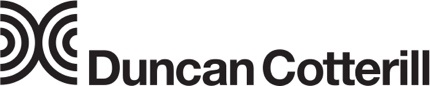 The Nelson Marlborough branch of the Institute of Directors in 
New Zealand is inviting applications for its 2022 Emerging Director Award.Applications close 5:00pm Friday 29 July 2022.. Please forward your application to:
Jenelle (Nelly) Strickland
Nelson Branch Manager
jenelle.strickland@iod.org.nz
For more information on the award and benefits, see iod.org.nz /nelson-marlboroughThe Nelson Marlborough branch of the Institute of Directors in 
New Zealand is inviting applications for its 2022 Emerging Director Award.Applications close 5:00pm Friday 29 July 2022.. Please forward your application to:
Jenelle (Nelly) Strickland
Nelson Branch Manager
jenelle.strickland@iod.org.nz
For more information on the award and benefits, see iod.org.nz /nelson-marlboroughGenderAddTitleAddSurname*AddFirst name/s*AddMobile*AddLandlineAddEmail*AddAddAddAddress*AddAddAddYear completedInstitution nameQualification (EG LLB, CA)AddAddAddAddAddAddAddAddAddAddAddAddAddAddAddAddAddAddYear joinedOrganisationMembership CategoryAddAddAddAddAddAddAddAddAddAddAddAddAddAddAddAddAddAddAddAddAddAddAddAddAddAddAddReferee detailsReferee detailsNameAddOrganisationAddRelationshipAddEmailAddMobileAddNameAddOrganisationAddRelationshipAddEmailAddMobileAddCompany nameAddLength of time in your current employmentAddKey responsibilitiesAddAchievementsAddDetails / history on the company or organisation you are currently with1AddDateCompanyPositionAddAddAddAddAddAddAddAddAddAddAddAddAddAddAddAddAddAddAddAddAddAddAddAddAdd(max 250 words)AddAdd(max 250 words)Add(max 250 words)